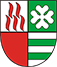 REKRUTACJA DO PUBLICZNYCH PRZEDSZKOLI I ODDZIAŁÓW PRZEDSZKOLNYCH 
W PUBLICZNYCH SZKOŁACH PODSTAWOWYCH W GMINIE OŻARÓW MAZOWIECKINIEZBĘDNIK RODZICA PRZEDSZKOLAKA NA ROK SZKOLNY 2024/2025Postępowanie rekrutacyjne prowadzone jest za pośrednictwem elektronicznego systemu rekrutacji do placówek oświatowych Gminy Ożarów Mazowiecki dostępnego na stronie 
www. rekrutacja.ozarow-mazowiecki.pl/.O przyjęciu dziecka do przedszkola/oddziału przedszkolnego w szkole podstawowej czy innej formy wychowania przedszkolnego NIE decyduje kolejność zgłoszeń.W pierwszej kolejności przyjmowane są dzieci zamieszkałe na terenie Gminy Ożarów Mazowiecki na wniosek rodziców/opiekunów prawnych dziecka. Rodzice/opiekunowie prawni dzieci zamieszkałych poza Gminą Ożarów Mazowiecki mogą ubiegać się o przyjęcie dziecka 
w postępowaniu uzupełniającym, jeżeli placówka będzie dysponowała wolnymi miejscami.Harmonogram czynności w postępowaniu rekrutacyjnym oraz postępowaniu uzupełniającym określony Zarządzeniem Burmistrza Ożarowa Mazowieckiego nr B.0050.19.2024 z dnia 17 stycznia 2024 r. Etapy postępowania rekrutacyjnegoWśród kryteriów samorządowych znajduje się kryterium dochodu na osobę w rodzinie dziecka. Jest to kryterium dobrowolne, jednak szczególnie istotne w sytuacji, gdy liczba kandydatów z taką samą liczbą punktów ubiegających się o przyjęcie do danej placówki jest wyższa niż liczba wolnych miejsc. Komisja zakwalifikuje kandydata, w rodzinie którego dochód na osobę będzie najmniejszy.Przez dochód należy rozumieć sumę dochodów netto z dowolnych trzech miesięcy z sześciu poprzedzających złożenie wniosku (nie muszą być kolejne), w przeliczeniu na osobę w rodzinie.Wszystkie potrzebne dokumenty oraz oświadczenia związane z kryteriami rekrutacji dostępne są w systemie rekrutacji do placówek oświatowych.  Postępowanie uzupełniająceJeśli po przeprowadzeniu pierwszego i drugiego etapu rekrutacji placówka nadal dysponuje wolnymi miejscami, rodzice, których dzieci nie zostały przyjęte do żadnego z wybranych przedszkoli/oddziałów przedszkolnych, mogą przystąpić do rekrutacji uzupełniającej na takich samych zasadach jak rekrutacja podstawowa.Procedura odwoławcza Rodzicom dzieci nieprzyjętych do przedszkola przysługuje prawo wystąpienia do komisji rekrutacyjnej z wnioskiem o sporządzenie uzasadnienia odmowy przyjęcia kandydata do danego publicznego przedszkola lub oddziału przedszkolnego w publicznej szkole podstawowej w terminie 7 dni od dnia podania do publicznej wiadomości listy kandydatów przyjętych i nieprzyjętych. Wniosek należy złożyć za pośrednictwem systemu rekrutacji. Uzasadnienie sporządzane jest w terminie 5 dni roboczych od dnia wystąpienia przez rodzica kandydata z wnioskiem. Uzasadnienie zawiera przyczyny odmowy przyjęcia, w tym najniższą liczbę punktów, która uprawniała do przyjęcia oraz liczbę punktów, którą kandydat uzyskał w postępowaniu rekrutacyjnym. W terminie 7 dni od dnia otrzymania uzasadnienia rodzice kandydata mogą wnieść do dyrektora przedszkola lub publicznej szkoły odwołanie od rozstrzygnięcia komisji rekrutacyjnej. Dyrektor rozpatruje odwołanie od rozstrzygnięcia komisji rekrutacyjnej w terminie 7 dni od dnia otrzymania odwołania. Informacje w sprawie zasad rekrutacji można uzyskać w przedszkolach:Przedszkole Publiczne z Oddziałami Integracyjnymi nr 1 w Ożarowie Mazowieckim, 
ul. Ożarowska 34, tel. 22 722 10 40;Przedszkole Publiczne z Oddziałami Integracyjnymi nr 1 w Ożarowie Mazowieckim, 
ul. Adama Mickiewicza 51, tel. 22 722 79 55;         Przedszkole Publiczne nr 2 „Magiczny Ogród” w Ożarowie Mazowieckim, ul. Poznańska 135, tel. 22 722 12 40;  Przedszkole Publiczne nr 3 w Ożarowie Mazowieckim, ul. Lipowa 11, tel. 22 722 10 57,            Przedszkole Publiczne w Broniszach, ul. Kwiatowa 13, tel. 22 722 32 01;Przedszkole Publiczne w Józefowie, ul. Kasztanowa 12, tel. 22 292 60 15;Publiczne Przedszkole „Śpiewające Brzdące” w Ożarowie Mazowieckim, ul. Poznańska 129/133 budynek B, tel. 505 13 13 05;Przedszkole Publiczne „Akademia pod Modrzewiem” w Macierzyszu, ul. Sochaczewska 89a, 
tel. 504 047 426;Przedszkole Publiczne „Akademia pod Modrzewiem” filia w Ołtarzewie, ul. Hallera 10/8b, 
tel. 504 047 426;Przedszkole Publiczne „Bajlandia” w Ożarowie Mazowieckim, ul. Spacerowa 8, 
tel. 22 722 13 70;Publiczne Przedszkole Europejskie V w Ożarowie Mazowieckim, ul. Kamińskiego 20a, 
tel. 789 290 272oddziałach przedszkolnych przy szkołach podstawowych:Szkoła Podstawowa nr 1 im. Janusza Kusocińskiego w Ożarowie Mazowieckim, 
ul. Szkolna 2, tel. 22 722 10 39;Szkoła Podstawowa nr 2 im. Obrońców Warszawy w Ożarowie Mazowieckim, 
ul. Lipowa 11, tel. 22 292 11 20, 22 292 11 21;Szkoła Podstawowa im. Marszałka Józefa Piłsudskiego w Święcicach, 
ul. Poznańska 541, tel. 22 722 50 28;Szkoła Podstawowa im. Wandy Rutkiewicz w Duchnicach, ul. Duchnicka 25, 
tel. 22 506 57 80;Szkoła Podstawowa w Umiastowie, ul. Umiastowska 74, tel. 22 722 10 04;Szkoła Podstawowa im. Szarych Szeregów w Płochocinie, ul. Lipowa 3, 
tel. 22 722 50 15oraz w Biurze Oświaty Gminy Ożarów Mazowiecki, tel. 22 721 28 23.PRZEDSZKOLA I ODDZIAŁY PRZEDSZKOLNEPRZEDSZKOLA I ODDZIAŁY PRZEDSZKOLNEPRZEDSZKOLA I ODDZIAŁY PRZEDSZKOLNEDataDataEtap rekrutacji/czynność rodzicaoddoEtap rekrutacji/czynność rodzicaKontynuacja edukacji przedszkolnejKontynuacja edukacji przedszkolnejKontynuacja edukacji przedszkolnej23 lutego29 lutegoZłożenie deklaracji o kontynuowaniu wychowania przedszkolnego 
w roku szkolnym 2024/2025Postępowanie rekrutacyjne Postępowanie rekrutacyjne Postępowanie rekrutacyjne 1 marca27 marcaRejestracja wniosków o przyjęcie do przedszkola/oddziału przedszkolnego w elektronicznym systemie rekrutacji na stronie https://rekrutacja.ozarow-mazowiecki.pl/ Do wniosku należy dołączyć dokumenty potwierdzające spełnianie przez kandydata kryteriów branych pod uwagę w postępowaniu rekrutacyjnym.3 kwietnia10 kwietniaWeryfikacja wniosków przez komisję rekrutacyjną15 kwietnia15 kwietniaOpublikowanie list dzieci zakwalifikowanych i niezakwalifikowanych16 kwietnia19 kwietniaPotwierdzenie woli zapisu dziecka do przedszkola/oddziału przedszkolnego, do którego zostało zakwalifikowane23 kwietnia23 kwietniaOpublikowanie list dzieci przyjętych i nieprzyjętychProcedura odwoławczaProcedura odwoławczaProcedura odwoławczado 30 kwietniado 30 kwietniaW terminie 7 dni od dnia opublikowania list dzieci przyjętych 
i nieprzyjętych rodzic może wystąpić do komisji rekrutacyjnej 
z wnioskiem o sporządzenie uzasadnienia odmowy przyjęcia.W terminie 7 dni od dnia otrzymania uzasadnienia rodzic może wnieść do dyrektora przedszkola/szkoły odwołanie od rozstrzygnięcia komisji rekrutacyjnej.Postępowanie uzupełniające – w przypadku pozostających wolnych miejsc 
po przeprowadzeniu postępowania rekrutacyjnegoPostępowanie uzupełniające – w przypadku pozostających wolnych miejsc 
po przeprowadzeniu postępowania rekrutacyjnegoPostępowanie uzupełniające – w przypadku pozostających wolnych miejsc 
po przeprowadzeniu postępowania rekrutacyjnego6 maja10 majaZłożenie wniosku o przyjęcie wraz z dokumentami potwierdzającymi spełnianie przez kandydata kryteriów branych pod uwagę 
w postępowaniu rekrutacyjnym13 maja17 majaWeryfikacja wniosków przez komisję rekrutacyjną21 maja21 majaOpublikowanie listy dzieci zakwalifikowanych i niezakwalifikowanych22 maja24 majaPotwierdzenie woli zapisu dziecka do przedszkola/oddziału przedszkolnego, do którego zostało zakwalifikowane29 maja29 majaOpublikowanie list dzieci przyjętych i nieprzyjętychKRYTERIA BRANE POD UWAGĘ W POSTĘPOWANIU REKRUTACYJNYMKRYTERIA BRANE POD UWAGĘ W POSTĘPOWANIU REKRUTACYJNYMKRYTERIA BRANE POD UWAGĘ W POSTĘPOWANIU REKRUTACYJNYMKRYTERIA BRANE POD UWAGĘ W POSTĘPOWANIU REKRUTACYJNYMKRYTERIA BRANE POD UWAGĘ W POSTĘPOWANIU REKRUTACYJNYMI ETAPKRYTERIA USTAWOWE(każde kryterium 60 pkt)I ETAPKRYTERIA USTAWOWE(każde kryterium 60 pkt)II ETAP  KRYTERIA SAMORZĄDOWEgdy w I etapie kandydaci uzyskali taką samą liczbę punktów lub w sytuacji, gdy placówka dysponuje wolnymi miejscami II ETAP  KRYTERIA SAMORZĄDOWEgdy w I etapie kandydaci uzyskali taką samą liczbę punktów lub w sytuacji, gdy placówka dysponuje wolnymi miejscami II ETAP  KRYTERIA SAMORZĄDOWEgdy w I etapie kandydaci uzyskali taką samą liczbę punktów lub w sytuacji, gdy placówka dysponuje wolnymi miejscami wielodzietność rodziny kandydataniepełnosprawność kandydataniepełnosprawność jednego z rodziców kandydataniepełnosprawność obojga rodziców kandydatasamotne wychowywanie kandydata 
w rodzinie objęcie kandydata pieczą zastępczązamieszkanie na terenie gminy jednego lub obojga rodziców/opiekunów prawnych  kandydata i rozliczanie się w urzędzie skarbowym jako mieszkańcy gminy50 pkt – w przypadku obojga rodziców25 pkt – w przypadku jednego z rodzicówwielodzietność rodziny kandydataniepełnosprawność kandydataniepełnosprawność jednego z rodziców kandydataniepełnosprawność obojga rodziców kandydatasamotne wychowywanie kandydata 
w rodzinie objęcie kandydata pieczą zastępcząrodzice kandydata pracują zawodowo, uczą się w systemie dziennym, prowadzą gospodarstwo rolnicze lub działalność gospodarczą20 pkt – w przypadku obojga rodziców10 pkt – w przypadku jednego z rodzicówwielodzietność rodziny kandydataniepełnosprawność kandydataniepełnosprawność jednego z rodziców kandydataniepełnosprawność obojga rodziców kandydatasamotne wychowywanie kandydata 
w rodzinie objęcie kandydata pieczą zastępcząrodzeństwo kandydata uczęszcza lub będzie uczęszczało do tej samej placówki10 pktwielodzietność rodziny kandydataniepełnosprawność kandydataniepełnosprawność jednego z rodziców kandydataniepełnosprawność obojga rodziców kandydatasamotne wychowywanie kandydata 
w rodzinie objęcie kandydata pieczą zastępczątrudna sytuacja losowa rodziny10 pktwielodzietność rodziny kandydataniepełnosprawność kandydataniepełnosprawność jednego z rodziców kandydataniepełnosprawność obojga rodziców kandydatasamotne wychowywanie kandydata 
w rodzinie objęcie kandydata pieczą zastępcządochód na osobę w rodzinie kandydatamax 1 pktwielodzietność rodziny kandydataniepełnosprawność kandydataniepełnosprawność jednego z rodziców kandydataniepełnosprawność obojga rodziców kandydatasamotne wychowywanie kandydata 
w rodzinie objęcie kandydata pieczą zastępcząkandydat objęty obowiązkiem rocznego przygotowania przedszkolnego – dotyczy wyłącznie kandydatów do oddziałów przedszkolnych w szkołach podstawowych, zamieszkujących w obwodzie danej szkoły, do której kandydat ubiega się o przyjęcie30 pkt